PŘIHLÁŠKA NA DRAMAŤÁKJMÉNO:									TŘÍDA:Po skončení kroužku se dítě 	- vrátí do družiny				- může odejít samo domů/ přebírám za něj odpovědnost				- vyzvednu si ho/ji před školou				(vhodné zaškrtněte)     PODPIS:             TERMÍN: 	úterý 13:30 – 15:00 hodin (2. – 5. ročník), 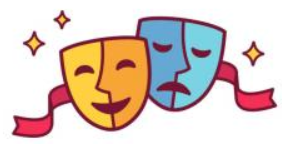                        středa 13:30 – 15:00 hodin (0. a 1. ročník)		(počet skupin přizpůsobíme počtu zájemců)MÍSTO:	ZŠ Lety, Karlštejnská 571   LEKTOR:	Kristýna Křiváčková   	   CENA:	1 300 Kč za pololetí---------------------------------------------------------zde odstřihněte----------------------------------------------------------------